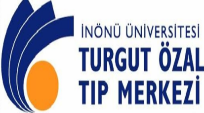                                     Erişkin Hematoloji Bilim Dalı EKSTRAKORPORAL FOTOFEREZ formuAd-Soyad: Ad-Soyad: Ad-Soyad: Ad-Soyad: Ad-Soyad: Ad-Soyad: Ad-Soyad: Ad-Soyad: Ad-Soyad: Tanı:Tanı:KİT tarihi:KİT tarihi:KİT tarihi:Yaş/Cinsiyet: Yaş/Cinsiyet: Yaş/Cinsiyet: Hazırlık rejimi:     Myeloablatif -        RICHazırlık rejimi:     Myeloablatif -        RICHazırlık rejimi:     Myeloablatif -        RICHazırlık rejimi:     Myeloablatif -        RICHazırlık rejimi:     Myeloablatif -        RICHazırlık rejimi:     Myeloablatif -        RICGVHH tipi:     Akut                GVHH tipi:     Akut                    Kronik    Kronik    KronikTutulu organ (lar):     Cilt (grade.…)   -      Karaciğer (grade.…)   -       Göz (grade….)     -        Kas/iskelet (grade….)                                          Ağız (grade….)  -      Akciğer (grade….)      -       GİS (grade….)Tutulu organ (lar):     Cilt (grade.…)   -      Karaciğer (grade.…)   -       Göz (grade….)     -        Kas/iskelet (grade….)                                          Ağız (grade….)  -      Akciğer (grade….)      -       GİS (grade….)Tutulu organ (lar):     Cilt (grade.…)   -      Karaciğer (grade.…)   -       Göz (grade….)     -        Kas/iskelet (grade….)                                          Ağız (grade….)  -      Akciğer (grade….)      -       GİS (grade….)Tutulu organ (lar):     Cilt (grade.…)   -      Karaciğer (grade.…)   -       Göz (grade….)     -        Kas/iskelet (grade….)                                          Ağız (grade….)  -      Akciğer (grade….)      -       GİS (grade….)Tutulu organ (lar):     Cilt (grade.…)   -      Karaciğer (grade.…)   -       Göz (grade….)     -        Kas/iskelet (grade….)                                          Ağız (grade….)  -      Akciğer (grade….)      -       GİS (grade….)Tutulu organ (lar):     Cilt (grade.…)   -      Karaciğer (grade.…)   -       Göz (grade….)     -        Kas/iskelet (grade….)                                          Ağız (grade….)  -      Akciğer (grade….)      -       GİS (grade….)Tutulu organ (lar):     Cilt (grade.…)   -      Karaciğer (grade.…)   -       Göz (grade….)     -        Kas/iskelet (grade….)                                          Ağız (grade….)  -      Akciğer (grade….)      -       GİS (grade….)Tutulu organ (lar):     Cilt (grade.…)   -      Karaciğer (grade.…)   -       Göz (grade….)     -        Kas/iskelet (grade….)                                          Ağız (grade….)  -      Akciğer (grade….)      -       GİS (grade….)Tutulu organ (lar):     Cilt (grade.…)   -      Karaciğer (grade.…)   -       Göz (grade….)     -        Kas/iskelet (grade….)                                          Ağız (grade….)  -      Akciğer (grade….)      -       GİS (grade….)Tutulu organ (lar):     Cilt (grade.…)   -      Karaciğer (grade.…)   -       Göz (grade….)     -        Kas/iskelet (grade….)                                          Ağız (grade….)  -      Akciğer (grade….)      -       GİS (grade….)Tutulu organ (lar):     Cilt (grade.…)   -      Karaciğer (grade.…)   -       Göz (grade….)     -        Kas/iskelet (grade….)                                          Ağız (grade….)  -      Akciğer (grade….)      -       GİS (grade….)Tutulu organ (lar):     Cilt (grade.…)   -      Karaciğer (grade.…)   -       Göz (grade….)     -        Kas/iskelet (grade….)                                          Ağız (grade….)  -      Akciğer (grade….)      -       GİS (grade….)Tutulu organ (lar):     Cilt (grade.…)   -      Karaciğer (grade.…)   -       Göz (grade….)     -        Kas/iskelet (grade….)                                          Ağız (grade….)  -      Akciğer (grade….)      -       GİS (grade….)Tutulu organ (lar):     Cilt (grade.…)   -      Karaciğer (grade.…)   -       Göz (grade….)     -        Kas/iskelet (grade….)                                          Ağız (grade….)  -      Akciğer (grade….)      -       GİS (grade….)Donör seçimi:     Akraba alloDonör seçimi:     Akraba alloDonör seçimi:     Akraba alloDonör seçimi:     Akraba alloDonör seçimi:     Akraba allo    Akraba dışı allo               Akraba dışı allo                Haploidentik                                        Haploidentik                                        Haploidentik                                   Yaş:…….      Yaş:…….      Cinsiyet:          Cinsiyet:          Ekstrakorporal fotoferez prosedür uygulamasıEkstrakorporal fotoferez prosedür uygulamasıEkstrakorporal fotoferez prosedür uygulamasıEkstrakorporal fotoferez prosedür uygulamasıEkstrakorporal fotoferez prosedür uygulamasıEkstrakorporal fotoferez prosedür uygulamasıEkstrakorporal fotoferez prosedür uygulamasıEkstrakorporal fotoferez prosedür uygulamasıEKF prosedürüEKF prosedürüEKF prosedürüEKF prosedürüEKF prosedürüEKF prosedürüAyHaftaSeanasSeanasxxTarihTarihBir siklus 2 seanstan oluşur, Buna göre;Bir siklus 2 seanstan oluşur, Buna göre;Bir siklus 2 seanstan oluşur, Buna göre;Bir siklus 2 seanstan oluşur, Buna göre;Bir siklus 2 seanstan oluşur, Buna göre;Bir siklus 2 seanstan oluşur, Buna göre;1.Ay1.Hafta1. seans 1. seans xx1. Ay;  4 siklus (8 seans), siklus aralığı: 1 hafta1. Ay;  4 siklus (8 seans), siklus aralığı: 1 hafta1. Ay;  4 siklus (8 seans), siklus aralığı: 1 hafta1. Ay;  4 siklus (8 seans), siklus aralığı: 1 hafta1. Ay;  4 siklus (8 seans), siklus aralığı: 1 hafta1. Ay;  4 siklus (8 seans), siklus aralığı: 1 hafta1.Ay1.Hafta2. seans 2. seans xx2. Ay;  2 siklus (4 seans),  siklus aralığı: 2 hafta2. Ay;  2 siklus (4 seans),  siklus aralığı: 2 hafta2. Ay;  2 siklus (4 seans),  siklus aralığı: 2 hafta2. Ay;  2 siklus (4 seans),  siklus aralığı: 2 hafta2. Ay;  2 siklus (4 seans),  siklus aralığı: 2 hafta2. Ay;  2 siklus (4 seans),  siklus aralığı: 2 hafta1.Ay2.Hafta1.seans1.seansxx3. Ay;  2 sıklus ( 4 seans),  siklus aralığı: 2 hafta3. Ay;  2 sıklus ( 4 seans),  siklus aralığı: 2 hafta3. Ay;  2 sıklus ( 4 seans),  siklus aralığı: 2 hafta3. Ay;  2 sıklus ( 4 seans),  siklus aralığı: 2 hafta3. Ay;  2 sıklus ( 4 seans),  siklus aralığı: 2 hafta3. Ay;  2 sıklus ( 4 seans),  siklus aralığı: 2 hafta1.Ay2.Hafta2. seans 2. seans xx4. Ay;  1 siklus (2 seans), siklus aralığı: 4 hafta4. Ay;  1 siklus (2 seans), siklus aralığı: 4 hafta4. Ay;  1 siklus (2 seans), siklus aralığı: 4 hafta4. Ay;  1 siklus (2 seans), siklus aralığı: 4 hafta4. Ay;  1 siklus (2 seans), siklus aralığı: 4 hafta4. Ay;  1 siklus (2 seans), siklus aralığı: 4 hafta1.Ay3.Hafta1. seans1. seansxx 5. Ay; 1 siklus (2 seans),  siklus aralığı: 4 hafta 5. Ay; 1 siklus (2 seans),  siklus aralığı: 4 hafta 5. Ay; 1 siklus (2 seans),  siklus aralığı: 4 hafta 5. Ay; 1 siklus (2 seans),  siklus aralığı: 4 hafta 5. Ay; 1 siklus (2 seans),  siklus aralığı: 4 hafta 5. Ay; 1 siklus (2 seans),  siklus aralığı: 4 hafta1.Ay3.Hafta2.seans2.seansxx 6. Ay; 1 siklus (2 seans),  siklus aralığı: 4 hafta 6. Ay; 1 siklus (2 seans),  siklus aralığı: 4 hafta 6. Ay; 1 siklus (2 seans),  siklus aralığı: 4 hafta 6. Ay; 1 siklus (2 seans),  siklus aralığı: 4 hafta 6. Ay; 1 siklus (2 seans),  siklus aralığı: 4 hafta 6. Ay; 1 siklus (2 seans),  siklus aralığı: 4 hafta1.Ay4.Hafta1.seans1.seansxxSeanslar ardışık günlerde uygulanırSeanslar ardışık günlerde uygulanırSeanslar ardışık günlerde uygulanırSeanslar ardışık günlerde uygulanırSeanslar ardışık günlerde uygulanırSeanslar ardışık günlerde uygulanır1.Ay4.Hafta2.seans2.seansxxCevap değerlendirme/takip;Cevap değerlendirme/takip;Cevap değerlendirme/takip;Cevap değerlendirme/takip;Cevap değerlendirme/takip;Cevap değerlendirme/takip;2.Ay2.Hafta1.seans1.seansxxAkut GVHD: 1 siklus/hafta cevap elde edilene kadar (minimum 8 hafta devam edilir).Akut GVHD: 1 siklus/hafta cevap elde edilene kadar (minimum 8 hafta devam edilir).Akut GVHD: 1 siklus/hafta cevap elde edilene kadar (minimum 8 hafta devam edilir).Akut GVHD: 1 siklus/hafta cevap elde edilene kadar (minimum 8 hafta devam edilir).Akut GVHD: 1 siklus/hafta cevap elde edilene kadar (minimum 8 hafta devam edilir).Akut GVHD: 1 siklus/hafta cevap elde edilene kadar (minimum 8 hafta devam edilir).2.Ay2.Hafta2.seans2.seansxxKronik GVHD: 1 siklus/hafta (1.ay) ve 1siklus / 2 hafta (2. ve 3. ay), cevap alınanlarda 1 siklus/ 4 hafta (4-6. aylarda)Kronik GVHD: 1 siklus/hafta (1.ay) ve 1siklus / 2 hafta (2. ve 3. ay), cevap alınanlarda 1 siklus/ 4 hafta (4-6. aylarda)Kronik GVHD: 1 siklus/hafta (1.ay) ve 1siklus / 2 hafta (2. ve 3. ay), cevap alınanlarda 1 siklus/ 4 hafta (4-6. aylarda)Kronik GVHD: 1 siklus/hafta (1.ay) ve 1siklus / 2 hafta (2. ve 3. ay), cevap alınanlarda 1 siklus/ 4 hafta (4-6. aylarda)Kronik GVHD: 1 siklus/hafta (1.ay) ve 1siklus / 2 hafta (2. ve 3. ay), cevap alınanlarda 1 siklus/ 4 hafta (4-6. aylarda)Kronik GVHD: 1 siklus/hafta (1.ay) ve 1siklus / 2 hafta (2. ve 3. ay), cevap alınanlarda 1 siklus/ 4 hafta (4-6. aylarda)2.Ay4.Hafta1.seans1.seansxxÖneriler:(I). Bazı otoriteler tarafından Bronşiolitis obliterans sendromu gelişenlerde EKF 1. basamak tedavisi ile birlikte uygulanması önerilmektedir.(II). Sadece mukokutanöz tutulumu olan kronik GVHD’de 2 siklus /ay (2 hafta ara ile) ile tedaviye başlanabilir.(III). EKF’nin sistemik immünsupresif etkisi yoktur (enfeksiyon, organ toksisite ve relaps riskini artırmaz).Öneriler:(I). Bazı otoriteler tarafından Bronşiolitis obliterans sendromu gelişenlerde EKF 1. basamak tedavisi ile birlikte uygulanması önerilmektedir.(II). Sadece mukokutanöz tutulumu olan kronik GVHD’de 2 siklus /ay (2 hafta ara ile) ile tedaviye başlanabilir.(III). EKF’nin sistemik immünsupresif etkisi yoktur (enfeksiyon, organ toksisite ve relaps riskini artırmaz).Öneriler:(I). Bazı otoriteler tarafından Bronşiolitis obliterans sendromu gelişenlerde EKF 1. basamak tedavisi ile birlikte uygulanması önerilmektedir.(II). Sadece mukokutanöz tutulumu olan kronik GVHD’de 2 siklus /ay (2 hafta ara ile) ile tedaviye başlanabilir.(III). EKF’nin sistemik immünsupresif etkisi yoktur (enfeksiyon, organ toksisite ve relaps riskini artırmaz).Öneriler:(I). Bazı otoriteler tarafından Bronşiolitis obliterans sendromu gelişenlerde EKF 1. basamak tedavisi ile birlikte uygulanması önerilmektedir.(II). Sadece mukokutanöz tutulumu olan kronik GVHD’de 2 siklus /ay (2 hafta ara ile) ile tedaviye başlanabilir.(III). EKF’nin sistemik immünsupresif etkisi yoktur (enfeksiyon, organ toksisite ve relaps riskini artırmaz).Öneriler:(I). Bazı otoriteler tarafından Bronşiolitis obliterans sendromu gelişenlerde EKF 1. basamak tedavisi ile birlikte uygulanması önerilmektedir.(II). Sadece mukokutanöz tutulumu olan kronik GVHD’de 2 siklus /ay (2 hafta ara ile) ile tedaviye başlanabilir.(III). EKF’nin sistemik immünsupresif etkisi yoktur (enfeksiyon, organ toksisite ve relaps riskini artırmaz).Öneriler:(I). Bazı otoriteler tarafından Bronşiolitis obliterans sendromu gelişenlerde EKF 1. basamak tedavisi ile birlikte uygulanması önerilmektedir.(II). Sadece mukokutanöz tutulumu olan kronik GVHD’de 2 siklus /ay (2 hafta ara ile) ile tedaviye başlanabilir.(III). EKF’nin sistemik immünsupresif etkisi yoktur (enfeksiyon, organ toksisite ve relaps riskini artırmaz).2.Ay4.Hafta2.seans2.seansxxÖneriler:(I). Bazı otoriteler tarafından Bronşiolitis obliterans sendromu gelişenlerde EKF 1. basamak tedavisi ile birlikte uygulanması önerilmektedir.(II). Sadece mukokutanöz tutulumu olan kronik GVHD’de 2 siklus /ay (2 hafta ara ile) ile tedaviye başlanabilir.(III). EKF’nin sistemik immünsupresif etkisi yoktur (enfeksiyon, organ toksisite ve relaps riskini artırmaz).Öneriler:(I). Bazı otoriteler tarafından Bronşiolitis obliterans sendromu gelişenlerde EKF 1. basamak tedavisi ile birlikte uygulanması önerilmektedir.(II). Sadece mukokutanöz tutulumu olan kronik GVHD’de 2 siklus /ay (2 hafta ara ile) ile tedaviye başlanabilir.(III). EKF’nin sistemik immünsupresif etkisi yoktur (enfeksiyon, organ toksisite ve relaps riskini artırmaz).Öneriler:(I). Bazı otoriteler tarafından Bronşiolitis obliterans sendromu gelişenlerde EKF 1. basamak tedavisi ile birlikte uygulanması önerilmektedir.(II). Sadece mukokutanöz tutulumu olan kronik GVHD’de 2 siklus /ay (2 hafta ara ile) ile tedaviye başlanabilir.(III). EKF’nin sistemik immünsupresif etkisi yoktur (enfeksiyon, organ toksisite ve relaps riskini artırmaz).Öneriler:(I). Bazı otoriteler tarafından Bronşiolitis obliterans sendromu gelişenlerde EKF 1. basamak tedavisi ile birlikte uygulanması önerilmektedir.(II). Sadece mukokutanöz tutulumu olan kronik GVHD’de 2 siklus /ay (2 hafta ara ile) ile tedaviye başlanabilir.(III). EKF’nin sistemik immünsupresif etkisi yoktur (enfeksiyon, organ toksisite ve relaps riskini artırmaz).Öneriler:(I). Bazı otoriteler tarafından Bronşiolitis obliterans sendromu gelişenlerde EKF 1. basamak tedavisi ile birlikte uygulanması önerilmektedir.(II). Sadece mukokutanöz tutulumu olan kronik GVHD’de 2 siklus /ay (2 hafta ara ile) ile tedaviye başlanabilir.(III). EKF’nin sistemik immünsupresif etkisi yoktur (enfeksiyon, organ toksisite ve relaps riskini artırmaz).Öneriler:(I). Bazı otoriteler tarafından Bronşiolitis obliterans sendromu gelişenlerde EKF 1. basamak tedavisi ile birlikte uygulanması önerilmektedir.(II). Sadece mukokutanöz tutulumu olan kronik GVHD’de 2 siklus /ay (2 hafta ara ile) ile tedaviye başlanabilir.(III). EKF’nin sistemik immünsupresif etkisi yoktur (enfeksiyon, organ toksisite ve relaps riskini artırmaz).3.Ay2. Hafta1.seans1.seansxxÖneriler:(I). Bazı otoriteler tarafından Bronşiolitis obliterans sendromu gelişenlerde EKF 1. basamak tedavisi ile birlikte uygulanması önerilmektedir.(II). Sadece mukokutanöz tutulumu olan kronik GVHD’de 2 siklus /ay (2 hafta ara ile) ile tedaviye başlanabilir.(III). EKF’nin sistemik immünsupresif etkisi yoktur (enfeksiyon, organ toksisite ve relaps riskini artırmaz).Öneriler:(I). Bazı otoriteler tarafından Bronşiolitis obliterans sendromu gelişenlerde EKF 1. basamak tedavisi ile birlikte uygulanması önerilmektedir.(II). Sadece mukokutanöz tutulumu olan kronik GVHD’de 2 siklus /ay (2 hafta ara ile) ile tedaviye başlanabilir.(III). EKF’nin sistemik immünsupresif etkisi yoktur (enfeksiyon, organ toksisite ve relaps riskini artırmaz).Öneriler:(I). Bazı otoriteler tarafından Bronşiolitis obliterans sendromu gelişenlerde EKF 1. basamak tedavisi ile birlikte uygulanması önerilmektedir.(II). Sadece mukokutanöz tutulumu olan kronik GVHD’de 2 siklus /ay (2 hafta ara ile) ile tedaviye başlanabilir.(III). EKF’nin sistemik immünsupresif etkisi yoktur (enfeksiyon, organ toksisite ve relaps riskini artırmaz).Öneriler:(I). Bazı otoriteler tarafından Bronşiolitis obliterans sendromu gelişenlerde EKF 1. basamak tedavisi ile birlikte uygulanması önerilmektedir.(II). Sadece mukokutanöz tutulumu olan kronik GVHD’de 2 siklus /ay (2 hafta ara ile) ile tedaviye başlanabilir.(III). EKF’nin sistemik immünsupresif etkisi yoktur (enfeksiyon, organ toksisite ve relaps riskini artırmaz).Öneriler:(I). Bazı otoriteler tarafından Bronşiolitis obliterans sendromu gelişenlerde EKF 1. basamak tedavisi ile birlikte uygulanması önerilmektedir.(II). Sadece mukokutanöz tutulumu olan kronik GVHD’de 2 siklus /ay (2 hafta ara ile) ile tedaviye başlanabilir.(III). EKF’nin sistemik immünsupresif etkisi yoktur (enfeksiyon, organ toksisite ve relaps riskini artırmaz).Öneriler:(I). Bazı otoriteler tarafından Bronşiolitis obliterans sendromu gelişenlerde EKF 1. basamak tedavisi ile birlikte uygulanması önerilmektedir.(II). Sadece mukokutanöz tutulumu olan kronik GVHD’de 2 siklus /ay (2 hafta ara ile) ile tedaviye başlanabilir.(III). EKF’nin sistemik immünsupresif etkisi yoktur (enfeksiyon, organ toksisite ve relaps riskini artırmaz).3.Ay2. Hafta2.seans2.seansxxÖneriler:(I). Bazı otoriteler tarafından Bronşiolitis obliterans sendromu gelişenlerde EKF 1. basamak tedavisi ile birlikte uygulanması önerilmektedir.(II). Sadece mukokutanöz tutulumu olan kronik GVHD’de 2 siklus /ay (2 hafta ara ile) ile tedaviye başlanabilir.(III). EKF’nin sistemik immünsupresif etkisi yoktur (enfeksiyon, organ toksisite ve relaps riskini artırmaz).Öneriler:(I). Bazı otoriteler tarafından Bronşiolitis obliterans sendromu gelişenlerde EKF 1. basamak tedavisi ile birlikte uygulanması önerilmektedir.(II). Sadece mukokutanöz tutulumu olan kronik GVHD’de 2 siklus /ay (2 hafta ara ile) ile tedaviye başlanabilir.(III). EKF’nin sistemik immünsupresif etkisi yoktur (enfeksiyon, organ toksisite ve relaps riskini artırmaz).Öneriler:(I). Bazı otoriteler tarafından Bronşiolitis obliterans sendromu gelişenlerde EKF 1. basamak tedavisi ile birlikte uygulanması önerilmektedir.(II). Sadece mukokutanöz tutulumu olan kronik GVHD’de 2 siklus /ay (2 hafta ara ile) ile tedaviye başlanabilir.(III). EKF’nin sistemik immünsupresif etkisi yoktur (enfeksiyon, organ toksisite ve relaps riskini artırmaz).Öneriler:(I). Bazı otoriteler tarafından Bronşiolitis obliterans sendromu gelişenlerde EKF 1. basamak tedavisi ile birlikte uygulanması önerilmektedir.(II). Sadece mukokutanöz tutulumu olan kronik GVHD’de 2 siklus /ay (2 hafta ara ile) ile tedaviye başlanabilir.(III). EKF’nin sistemik immünsupresif etkisi yoktur (enfeksiyon, organ toksisite ve relaps riskini artırmaz).Öneriler:(I). Bazı otoriteler tarafından Bronşiolitis obliterans sendromu gelişenlerde EKF 1. basamak tedavisi ile birlikte uygulanması önerilmektedir.(II). Sadece mukokutanöz tutulumu olan kronik GVHD’de 2 siklus /ay (2 hafta ara ile) ile tedaviye başlanabilir.(III). EKF’nin sistemik immünsupresif etkisi yoktur (enfeksiyon, organ toksisite ve relaps riskini artırmaz).Öneriler:(I). Bazı otoriteler tarafından Bronşiolitis obliterans sendromu gelişenlerde EKF 1. basamak tedavisi ile birlikte uygulanması önerilmektedir.(II). Sadece mukokutanöz tutulumu olan kronik GVHD’de 2 siklus /ay (2 hafta ara ile) ile tedaviye başlanabilir.(III). EKF’nin sistemik immünsupresif etkisi yoktur (enfeksiyon, organ toksisite ve relaps riskini artırmaz).3.Ay4.Hafta1.seans1.seansxxÖneriler:(I). Bazı otoriteler tarafından Bronşiolitis obliterans sendromu gelişenlerde EKF 1. basamak tedavisi ile birlikte uygulanması önerilmektedir.(II). Sadece mukokutanöz tutulumu olan kronik GVHD’de 2 siklus /ay (2 hafta ara ile) ile tedaviye başlanabilir.(III). EKF’nin sistemik immünsupresif etkisi yoktur (enfeksiyon, organ toksisite ve relaps riskini artırmaz).Öneriler:(I). Bazı otoriteler tarafından Bronşiolitis obliterans sendromu gelişenlerde EKF 1. basamak tedavisi ile birlikte uygulanması önerilmektedir.(II). Sadece mukokutanöz tutulumu olan kronik GVHD’de 2 siklus /ay (2 hafta ara ile) ile tedaviye başlanabilir.(III). EKF’nin sistemik immünsupresif etkisi yoktur (enfeksiyon, organ toksisite ve relaps riskini artırmaz).Öneriler:(I). Bazı otoriteler tarafından Bronşiolitis obliterans sendromu gelişenlerde EKF 1. basamak tedavisi ile birlikte uygulanması önerilmektedir.(II). Sadece mukokutanöz tutulumu olan kronik GVHD’de 2 siklus /ay (2 hafta ara ile) ile tedaviye başlanabilir.(III). EKF’nin sistemik immünsupresif etkisi yoktur (enfeksiyon, organ toksisite ve relaps riskini artırmaz).Öneriler:(I). Bazı otoriteler tarafından Bronşiolitis obliterans sendromu gelişenlerde EKF 1. basamak tedavisi ile birlikte uygulanması önerilmektedir.(II). Sadece mukokutanöz tutulumu olan kronik GVHD’de 2 siklus /ay (2 hafta ara ile) ile tedaviye başlanabilir.(III). EKF’nin sistemik immünsupresif etkisi yoktur (enfeksiyon, organ toksisite ve relaps riskini artırmaz).Öneriler:(I). Bazı otoriteler tarafından Bronşiolitis obliterans sendromu gelişenlerde EKF 1. basamak tedavisi ile birlikte uygulanması önerilmektedir.(II). Sadece mukokutanöz tutulumu olan kronik GVHD’de 2 siklus /ay (2 hafta ara ile) ile tedaviye başlanabilir.(III). EKF’nin sistemik immünsupresif etkisi yoktur (enfeksiyon, organ toksisite ve relaps riskini artırmaz).Öneriler:(I). Bazı otoriteler tarafından Bronşiolitis obliterans sendromu gelişenlerde EKF 1. basamak tedavisi ile birlikte uygulanması önerilmektedir.(II). Sadece mukokutanöz tutulumu olan kronik GVHD’de 2 siklus /ay (2 hafta ara ile) ile tedaviye başlanabilir.(III). EKF’nin sistemik immünsupresif etkisi yoktur (enfeksiyon, organ toksisite ve relaps riskini artırmaz).3.Ay4.Hafta2.seans2.seansxx( - )EKF kontrendikasyonlarıEKF kontrendikasyonlarıEKF kontrendikasyonlarıEKF kontrendikasyonlarıEKF kontrendikasyonları4. Ay4.Hafta1.seans1.seansxx-Psoralen sensivitesi  /  FotosensitivitePsoralen sensivitesi  /  FotosensitivitePsoralen sensivitesi  /  FotosensitivitePsoralen sensivitesi  /  FotosensitivitePsoralen sensivitesi  /  Fotosensitivite4. Ay4.Hafta2.seans2.seansxx-Gebelik / LaktasyonGebelik / LaktasyonGebelik / LaktasyonGebelik / LaktasyonGebelik / Laktasyon5.Ay4.Hafta1.seans1.seansxx-WBC<1.000mm3  / Platelet <20.000mm3  / Htc< %28WBC<1.000mm3  / Platelet <20.000mm3  / Htc< %28WBC<1.000mm3  / Platelet <20.000mm3  / Htc< %28WBC<1.000mm3  / Platelet <20.000mm3  / Htc< %28WBC<1.000mm3  / Platelet <20.000mm3  / Htc< %285.Ay4.Hafta2.seans2.seansxx-Kontrolsüz sistemik enfeksiyonKontrolsüz sistemik enfeksiyonKontrolsüz sistemik enfeksiyonKontrolsüz sistemik enfeksiyonKontrolsüz sistemik enfeksiyon6.Ay4.Hafta1.seans1.seansxx-Lens yokluğunda (afaki) / HİT öyküsüLens yokluğunda (afaki) / HİT öyküsüLens yokluğunda (afaki) / HİT öyküsüLens yokluğunda (afaki) / HİT öyküsüLens yokluğunda (afaki) / HİT öyküsü6.Ay4.Hafta2.seans2.seansxx-Hemodinamik bozuklukHemodinamik bozuklukHemodinamik bozuklukHemodinamik bozuklukHemodinamik bozuklukÖneriler/Uyarılar Öneriler/Uyarılar Öneriler/Uyarılar Öneriler/Uyarılar Öneriler/Uyarılar Öneriler/Uyarılar Öneriler/Uyarılar Öneriler/Uyarılar Öneriler/Uyarılar Öneriler/Uyarılar Öneriler/Uyarılar Öneriler/Uyarılar Öneriler/Uyarılar (ASFA-2023) I. Sıvı alımı: İşlemden 2 gün önce ve seans günlerinde günlük sıvı alımı artırılır (en az 8 bardak sıvı/gün) I. Sıvı alımı: İşlemden 2 gün önce ve seans günlerinde günlük sıvı alımı artırılır (en az 8 bardak sıvı/gün) I. Sıvı alımı: İşlemden 2 gün önce ve seans günlerinde günlük sıvı alımı artırılır (en az 8 bardak sıvı/gün) I. Sıvı alımı: İşlemden 2 gün önce ve seans günlerinde günlük sıvı alımı artırılır (en az 8 bardak sıvı/gün) I. Sıvı alımı: İşlemden 2 gün önce ve seans günlerinde günlük sıvı alımı artırılır (en az 8 bardak sıvı/gün) I. Sıvı alımı: İşlemden 2 gün önce ve seans günlerinde günlük sıvı alımı artırılır (en az 8 bardak sıvı/gün) I. Sıvı alımı: İşlemden 2 gün önce ve seans günlerinde günlük sıvı alımı artırılır (en az 8 bardak sıvı/gün) I. Sıvı alımı: İşlemden 2 gün önce ve seans günlerinde günlük sıvı alımı artırılır (en az 8 bardak sıvı/gün) I. Sıvı alımı: İşlemden 2 gün önce ve seans günlerinde günlük sıvı alımı artırılır (en az 8 bardak sıvı/gün) I. Sıvı alımı: İşlemden 2 gün önce ve seans günlerinde günlük sıvı alımı artırılır (en az 8 bardak sıvı/gün) I. Sıvı alımı: İşlemden 2 gün önce ve seans günlerinde günlük sıvı alımı artırılır (en az 8 bardak sıvı/gün) I. Sıvı alımı: İşlemden 2 gün önce ve seans günlerinde günlük sıvı alımı artırılır (en az 8 bardak sıvı/gün) I. Sıvı alımı: İşlemden 2 gün önce ve seans günlerinde günlük sıvı alımı artırılır (en az 8 bardak sıvı/gün) I. Sıvı alımı: İşlemden 2 gün önce ve seans günlerinde günlük sıvı alımı artırılır (en az 8 bardak sıvı/gün) II. Yağlı yiyecekler: İşlem günlerinde yağ içeriği yüksek yiyeceklerden kaçınılır (kızarmış yiyecekler-tatlılar gibi). II. Yağlı yiyecekler: İşlem günlerinde yağ içeriği yüksek yiyeceklerden kaçınılır (kızarmış yiyecekler-tatlılar gibi). II. Yağlı yiyecekler: İşlem günlerinde yağ içeriği yüksek yiyeceklerden kaçınılır (kızarmış yiyecekler-tatlılar gibi). II. Yağlı yiyecekler: İşlem günlerinde yağ içeriği yüksek yiyeceklerden kaçınılır (kızarmış yiyecekler-tatlılar gibi). II. Yağlı yiyecekler: İşlem günlerinde yağ içeriği yüksek yiyeceklerden kaçınılır (kızarmış yiyecekler-tatlılar gibi). II. Yağlı yiyecekler: İşlem günlerinde yağ içeriği yüksek yiyeceklerden kaçınılır (kızarmış yiyecekler-tatlılar gibi). II. Yağlı yiyecekler: İşlem günlerinde yağ içeriği yüksek yiyeceklerden kaçınılır (kızarmış yiyecekler-tatlılar gibi). II. Yağlı yiyecekler: İşlem günlerinde yağ içeriği yüksek yiyeceklerden kaçınılır (kızarmış yiyecekler-tatlılar gibi). II. Yağlı yiyecekler: İşlem günlerinde yağ içeriği yüksek yiyeceklerden kaçınılır (kızarmış yiyecekler-tatlılar gibi). II. Yağlı yiyecekler: İşlem günlerinde yağ içeriği yüksek yiyeceklerden kaçınılır (kızarmış yiyecekler-tatlılar gibi). II. Yağlı yiyecekler: İşlem günlerinde yağ içeriği yüksek yiyeceklerden kaçınılır (kızarmış yiyecekler-tatlılar gibi). II. Yağlı yiyecekler: İşlem günlerinde yağ içeriği yüksek yiyeceklerden kaçınılır (kızarmış yiyecekler-tatlılar gibi). II. Yağlı yiyecekler: İşlem günlerinde yağ içeriği yüksek yiyeceklerden kaçınılır (kızarmış yiyecekler-tatlılar gibi). II. Yağlı yiyecekler: İşlem günlerinde yağ içeriği yüksek yiyeceklerden kaçınılır (kızarmış yiyecekler-tatlılar gibi). III. Güneş ışığından korunma: Her seanstan 24 saat sonraya kadar dolaylı güneş ışığı da dahil olmak üzere güneş ışığından kaçınılır (Dolaylı güneş ışığı, pencereden, panjurlardan veya perdeden gelen ışığı içerir).  III. Güneş ışığından korunma: Her seanstan 24 saat sonraya kadar dolaylı güneş ışığı da dahil olmak üzere güneş ışığından kaçınılır (Dolaylı güneş ışığı, pencereden, panjurlardan veya perdeden gelen ışığı içerir).  III. Güneş ışığından korunma: Her seanstan 24 saat sonraya kadar dolaylı güneş ışığı da dahil olmak üzere güneş ışığından kaçınılır (Dolaylı güneş ışığı, pencereden, panjurlardan veya perdeden gelen ışığı içerir).  III. Güneş ışığından korunma: Her seanstan 24 saat sonraya kadar dolaylı güneş ışığı da dahil olmak üzere güneş ışığından kaçınılır (Dolaylı güneş ışığı, pencereden, panjurlardan veya perdeden gelen ışığı içerir).  III. Güneş ışığından korunma: Her seanstan 24 saat sonraya kadar dolaylı güneş ışığı da dahil olmak üzere güneş ışığından kaçınılır (Dolaylı güneş ışığı, pencereden, panjurlardan veya perdeden gelen ışığı içerir).  III. Güneş ışığından korunma: Her seanstan 24 saat sonraya kadar dolaylı güneş ışığı da dahil olmak üzere güneş ışığından kaçınılır (Dolaylı güneş ışığı, pencereden, panjurlardan veya perdeden gelen ışığı içerir).  III. Güneş ışığından korunma: Her seanstan 24 saat sonraya kadar dolaylı güneş ışığı da dahil olmak üzere güneş ışığından kaçınılır (Dolaylı güneş ışığı, pencereden, panjurlardan veya perdeden gelen ışığı içerir).  III. Güneş ışığından korunma: Her seanstan 24 saat sonraya kadar dolaylı güneş ışığı da dahil olmak üzere güneş ışığından kaçınılır (Dolaylı güneş ışığı, pencereden, panjurlardan veya perdeden gelen ışığı içerir).  III. Güneş ışığından korunma: Her seanstan 24 saat sonraya kadar dolaylı güneş ışığı da dahil olmak üzere güneş ışığından kaçınılır (Dolaylı güneş ışığı, pencereden, panjurlardan veya perdeden gelen ışığı içerir).  III. Güneş ışığından korunma: Her seanstan 24 saat sonraya kadar dolaylı güneş ışığı da dahil olmak üzere güneş ışığından kaçınılır (Dolaylı güneş ışığı, pencereden, panjurlardan veya perdeden gelen ışığı içerir).  III. Güneş ışığından korunma: Her seanstan 24 saat sonraya kadar dolaylı güneş ışığı da dahil olmak üzere güneş ışığından kaçınılır (Dolaylı güneş ışığı, pencereden, panjurlardan veya perdeden gelen ışığı içerir).  III. Güneş ışığından korunma: Her seanstan 24 saat sonraya kadar dolaylı güneş ışığı da dahil olmak üzere güneş ışığından kaçınılır (Dolaylı güneş ışığı, pencereden, panjurlardan veya perdeden gelen ışığı içerir).  III. Güneş ışığından korunma: Her seanstan 24 saat sonraya kadar dolaylı güneş ışığı da dahil olmak üzere güneş ışığından kaçınılır (Dolaylı güneş ışığı, pencereden, panjurlardan veya perdeden gelen ışığı içerir).  III. Güneş ışığından korunma: Her seanstan 24 saat sonraya kadar dolaylı güneş ışığı da dahil olmak üzere güneş ışığından kaçınılır (Dolaylı güneş ışığı, pencereden, panjurlardan veya perdeden gelen ışığı içerir). IV. Güneş gözlüğü: UVA güneş gözlüklerini, her seansından sonra 24 saat boyunca içeride ve dışarıda takmak gerekir.IV. Güneş gözlüğü: UVA güneş gözlüklerini, her seansından sonra 24 saat boyunca içeride ve dışarıda takmak gerekir.IV. Güneş gözlüğü: UVA güneş gözlüklerini, her seansından sonra 24 saat boyunca içeride ve dışarıda takmak gerekir.IV. Güneş gözlüğü: UVA güneş gözlüklerini, her seansından sonra 24 saat boyunca içeride ve dışarıda takmak gerekir.IV. Güneş gözlüğü: UVA güneş gözlüklerini, her seansından sonra 24 saat boyunca içeride ve dışarıda takmak gerekir.IV. Güneş gözlüğü: UVA güneş gözlüklerini, her seansından sonra 24 saat boyunca içeride ve dışarıda takmak gerekir.IV. Güneş gözlüğü: UVA güneş gözlüklerini, her seansından sonra 24 saat boyunca içeride ve dışarıda takmak gerekir.IV. Güneş gözlüğü: UVA güneş gözlüklerini, her seansından sonra 24 saat boyunca içeride ve dışarıda takmak gerekir.IV. Güneş gözlüğü: UVA güneş gözlüklerini, her seansından sonra 24 saat boyunca içeride ve dışarıda takmak gerekir.IV. Güneş gözlüğü: UVA güneş gözlüklerini, her seansından sonra 24 saat boyunca içeride ve dışarıda takmak gerekir.IV. Güneş gözlüğü: UVA güneş gözlüklerini, her seansından sonra 24 saat boyunca içeride ve dışarıda takmak gerekir.IV. Güneş gözlüğü: UVA güneş gözlüklerini, her seansından sonra 24 saat boyunca içeride ve dışarıda takmak gerekir.IV. Güneş gözlüğü: UVA güneş gözlüklerini, her seansından sonra 24 saat boyunca içeride ve dışarıda takmak gerekir.IV. Güneş gözlüğü: UVA güneş gözlüklerini, her seansından sonra 24 saat boyunca içeride ve dışarıda takmak gerekir.